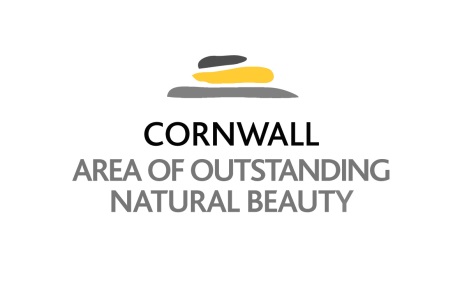 Cornwall AONB Partnership Annual Conference 2015 – “Future Directions”Saturday 7th March 2015   Royal Cornwall Showground - Pavilion Centre, WadebridgeProgramme09.15.  Registration, tea and coffee09.45.  Welcome and introduction Dr Robert Kirby-Harris, Chair Cornwall AONB Partnership and 
Cllr Joyce Duffin, Cornwall Council Cabinet Member for Housing and Environment
10.00.  “New Horizons for Cornwall’s protected landscape”Colette Beckham, Cornwall AONB Partnership Manager10.15. “Environmental Growth and Landscape in Cornwall” Matthew Thomson, Chair, Cornwall and Isles of Scilly Local Nature Partnership, 
CEO Fifteen Cornwall and the Cornwall Food Foundation11.05.  Break11.25.  “Bee Aware! The future for pollinators in Cornwall and how we can help” Brigit Strawbridge12.10   “Managing your business with the environment in mind”  Pat Smith, Bosinver Farm Cottages12.40.  Lunch with Management Plan Consultation Exercise             Photocall for the AONB Partnership to sign a new Partnership Agreement1.45.    Afternoon session 12.45.    Break3.00.    Afternoon session 24.00.    Closing remarks4.30.    DepartBooking Form and Afternoon sessions
Please select your priority for your afternoon workshops 1 being the highest priority and 5 being the lowest.  Places are limited so will be allocated on a first come, first served basis.
Please enter your details or those of your representative to attend this FREE eventRefreshments and lunch will be provided during the day, free of charge.  Parking is free at the Pavilion Centre for delegates.  Please return this booking form by Friday 27th February 2015 via email to
Karen Johns kjohns@cornwall.gov.uk or by post to the Cornwall AONB Unit, Block E1, Carrick House, Pydar Street, Truro, Cornwall, TR1 1EB.  Telephone 01872 322350 for any questions. Session Your priority (insert your number 1- 5)A“Future Development - making room for wildlife” (presentation and workshop) Natasha Collings-Costello, Ecologist Cornwall CouncilB“Neighbourhood Plans – parish planning with teeth” (presentation and workshop)James Evans, Planning Officer, Cornwall AONB Unit and Claire Hurley Project Initiation Manager, Cornwall Rural Communities Council C“River Revivals – achieving biodiverse catchments” (presentation and workshop)Vic Whitehouse, Head of Nature Conservation, Cornwall Wildlife Trust D“Growing our Environment – a strategy for Cornwall 2015-2050” (participatory workshop)Rachel Bice Acting Strategic Environment Manager, Cornwall Council E“Future woodlands – sustainable, resilient and valued” (presentation and workshop)Wadebridge Renewable Energy Network and Jez Ralph from Timber Strategies TitleNameGroup / Organisation(if applicable)Group / Organisation(if applicable)Group / Organisation(if applicable)Telephone:Telephone:Telephone:Mobile:Mobile:Mobile:Email address:Email address:Email address:Special Dietary Requirements:Special Dietary Requirements:Special Dietary Requirements:Other special requirements (there is full disabled access):Other special requirements (there is full disabled access):Other special requirements (there is full disabled access):